UNIVERSITAS BHAYANGKARA  TEKNIK INFORMATIKASOAL UJIAN UTS PEMROGRAMAN KOMPUTER GRAFIS DOSEN : DIMAS ADITYO, ST.MT WAKTU 90 MENIT,  SIFAT  : TERTUTUP  (KELAS PAGI / MALAM)SOAL.Buktikan dengan ilustrasi dan argumen anda dari rumus transformasi dibawah  iniJika P (Point) Merupakan sebuah titik yang memilki koordinat 2D dan 3D, dimana rumus transformasi adalah P = M[I] P’Untuk Matrik identitas 2D  =                    Matrik Identitas 3D =  Translasi 2D (Jelaskan dengan gambar)   Buktikan Rumus Dibawah ini x’ = x + dx 				    y’ = y + dy				        	Skala 3D (buktikan rumus dibawah ini)									     		Pada Rotasi 3D (Jelaskan dengan gambar), Tentukan nilai (X’,Y’,Z’) pada sumbu X, Y dan Z.Buktikan dengan gambar, untuk nilai Refleksi / Mirror dari sebuah titik di koordinat 2D pada  sumbu X dan Y.~o0o Selamat Mengerjakan o0o~UNIVERSITAS BHAYANGKARA  TEKNIK INFORMATIKASOAL UJIAN UTS TOPIK KHUSUS PEMROGRAMAN KOMPUTER GRAFIS DOSEN : DIMAS ADITYO, ST.MT WAKTU 90 MENIT,  SIFAT  : TERTUTUP  (KELAS PAGI / MALAM)SOAL.Buktikan dengan ilustrasi dan argumen anda dari rumus transformasi Rotasi 3D dibawah  ini.Jika P (Point) Merupakan sebuah titik yang memilki koordinat 3D, dimana rumus transformasi adalah P = M[I] P’ maka pada Rotasi 3D (Jelaskan dengan gambar), Tentukan nilai (X’,Y’,Z’) pada sumbu X, Y dan Z.Dimana       Matrik Identitas 3D =  Hitung nilai A’,B’,C’,D’ Jika gambar kubus dibawah ini dirotasi sebesar 90o berlawanan jarum jam, terhadap sumbu X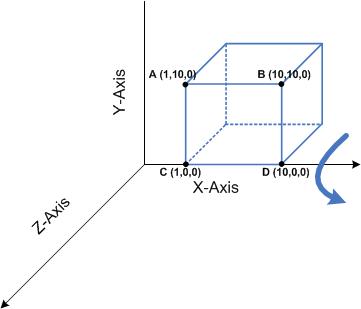 ~o0o Selamat Mengerjakan o0o~